Домашнее задание по сольфеджио 9 класс от 17.03.23повторить пение наизусть одноголосного номера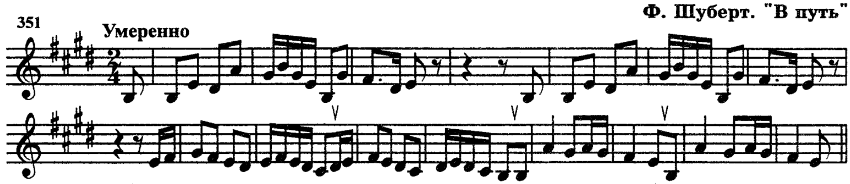 